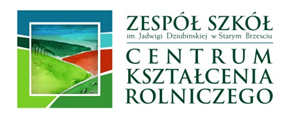 Podręczniki do klasy IIITechnikum Mechanizacji Rolnictwa i Agrotronikiklasa IIIklasa IIIAutorAutorReligiaKs. J. Szpet i D. Jackowiak„Moje miejsce w rodzinie” /  Święty Wojciech PoznańJ. polskiM.Chmiel, A. Równy, E.Mirkowska-Treugutt„Ponad słowami” /  Nowa EraJ. niemieckiA.Kryczyńska-Pham„Fokus 3” / WSiPJ. angielskiV.Evans, J.Dooley“Matura Prime Time Pre-intermediate Workbook” / Express PublishingHistoriaI.JanickaT. Maćkowski„Poznać przeszłość. Rządzący i rządzeni” / Nowa Era„Poznać przeszłość. Ojczysty Panteon i ojczyste spory” /Nowa EraMatematyka (rozszerzona)W.Babiański, L.Chańko, J.Czarnowska, G.Janocha„Matematyka 2” – poziom podstawowy / Nowa EraBiologiaW.Zamachowski,F. Dubert„ Biologia na czasie 2-zakres rozszerzony” / Nowa EraGeografia (rozszerzona)T.Rachwał„Oblicza geografii 2”- zakres rozszerzony / Nowa EraNaprawa pojazdów rolniczychC.Bocheński„Naprawa maszyn i urządzeń rolniczych”/ WSiPNaprawa pojazdów rolniczychA.Skrobacki„Pojazdy rolnicze” / WSiPUrządzenia i systemy agrotronikiS.Semborski„Rolnictwo precyzyjne” / PWN